『山菜ハイキング２０２３．４/２９』＜場所＞　新潟県　浦佐地区　佐梨川周辺　　＜集合＞　４月２９日（土）午前7時35分　上越新幹線「浦佐駅」　　　　　お車の方も電車の方も同じです。　　　　　＊大型連休初日ですので交通渋滞にご注意ください。＜持ち物＞ハイキングの服装ですが多少藪漕ぎをしますので、ザックも含めあまり良いもの　　　　　高価な服装ではない方がいいかと思います。靴も長靴でも沢シューズ　　　　　でも大丈夫です。ビニール袋と帽子、軍手、鎌、タオルなどは必需品です。　　　　　各自の食器は一応持ってきてください。飲み物もお願いします。　　　　　その他お持ちの方はガス＆バーナー、水ポリタンなどがあるとありがたいです。　　　　　昼食は車の近くの野外で行いますので、以上のものを持って歩くことはしません。　　　　　＊基本はゆる〜くなんでもOKです。　　　　　＊山菜の見分け方、取り方、料理の仕方、などをみなさんで一緒に楽しくやりましょうという企画です。　　　　　＊昼食に関して鍋や調味料も基本こちらで用意します。＜行程＞　浦佐〜登川方面　　登川河川公園で昼食会〜〜〜〜あれば便利　鎌のサンプル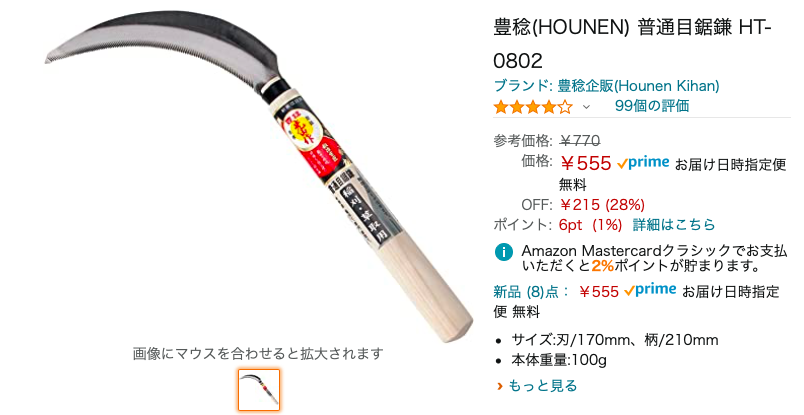 参加費は10000円です。〜〜〜〜〜